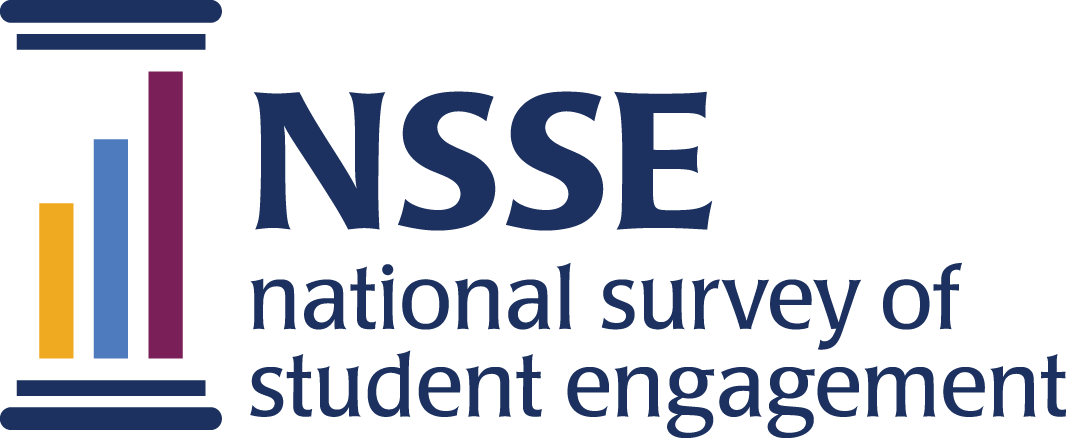 NSSE 2023 Data CodebooksHIP Quality Topical ModuleThis module—developed for the Assessing Quality and Equity in High-Impact Practices project, supported by Lumina Foundation—enables participating institutions to examine quality concerns related to HIP experiences as well as reasons for nonparticipation. Students who indicated on the core NSSE that they have done or were doing at least one HIP received a set of questions—Questions for HIP Participants—probing their experience, while those who have not done any of the HIPs received a different set of questions—Questions for Non-Participants—exploring either their plans to participate in a HIP or possible barriers to participation, and an open-ended item to name another powerful learning experience.
Survey questions are listed in the order that students received them. Response options appear in italics beneath. Variable names appear in brackets (e.g., [HIPselect]) after each item. 
NSSE codebooks correspond to the final data we deliver in the summer and contain information on variables (EIs, recodes, derived variables, etc.) not included in the raw data files available for download in the spring. Like NSSE data, codebooks are subject to revision until the Institutional Report is delivered in August.
HIP Quality set identifier used for reporting [HIPset] 1=Student did not receive this module, 2=Done or in Progress, 3=Plan to do, 4=Have not decided, Do not plan to do, or missing
QUESTIONS FOR HIP PARTICIPANTSIf respondent participated in only one HIP:1. Earlier, you indicated that you participated or are participating in: [HIPselect]. We have some follow-up questions about this experience. If you participated in this type of experience more than once, base your answers on your most recent participation. If respondent participated in more than one HIP:1. Earlier, you indicated that you participated or are participating in the special learning experiences below. Please select ONE of these experiences for a short set of follow-up questions. It can be any one you choose, so long as you remember it well. If you participated in this type of experience more than once, base your answers on your most recent participation. [HIPselect]HIPselect options include:1= A course that includes a community-based project (service-learning); 2=A learning community or some other formal program where groups of students take two or more classes together; 3= A research project with a faculty member; 4= An internship, co-op, field experience, student teaching, or clinical placement; 5= A study abroad program; 6= A culminating senior experience (capstone course, senior project or thesis, portfolio, recital, comprehensive exam, etc.)
Note: Capstone experiences are suppressed for FY students. HIPs are identified if the student selected “Done or in progress” or (for service-learning) “Some/Most/or All.”  You selected: [HIPselect]If [HIPselect] = 2 (Learning Community):1a.	Did students in this program live in the same residence hall or housing unit? [HIPlearncomsame]1=Yes, 0=No, 9=Not sure2a. Is this experience finished? [HIPfinished]1=Yes, 0=NoIf [HIPfinished] = 0 (No):2b.	About how long have you been participating in it? [HIPhowlong]1=1 week or less, 2=2 weeks, 3=3 weeks, 4=More than 3 weeksIf [HIPfinished] = 1 (Yes):2c.	When did you participate in this experience? (If you participated more than once, select the most recent.) [HIPwhen]1=Before starting college, 2=Freshman/first year, 3=Sophomore year, 4=Junior year, 5=Senior year, 6=Other, please specify:_______ [HIPwhen_txt] Note: Response options for FY students are restricted to 1, 2, and 6.2d.	Was it offered or arranged by this institution? [HIPoffered]1=Yes, 0=No, 9=Not sure3.	To what extent were the following explained to you?4=Very much, 3=Quite a bit, 2=Some, 1=Very littlea. The activities you would do as part of this experience [HIPdo]b. What you would learn from this experience [HIPlearn]c. How you would be evaluated in this experience [HIPeval]Note: The verb tense on items below depends on [HIPfinished]. If the experience was finished, past tense was used; if the experience was not finished, present tense was used. If missing, past tense was used.4.	To what extent did [does] this experience challenge you to do your best work? [HIPchallenge]7=Very much, 6, 5, 4, 3, 2, 1=Not at all5.	About how many hours did [do] you spend in a typical 7-day week on this experience? [HIPhours]0=0, 1=1-5, 2=6-10, 3=11-15, 4=16-20, 5=21-25, 6=26-30, 7=More than 30 hours6.	Compared to your typical learning experiences at this institution, about how much effort did [does] this experience require? [HIPeffort]5=Much more effort, 4=More effort, 3=About as much effort, 2=Less effort, 1=Much less effort7.	During this experience, about how often did [do] you receive helpful feedback from the following individuals?4=Very often, 3=Often, 2=Sometimes, 1=Never, 9=Not applicablea. Faculty or staff member from this institution [HIPfacultyfb]b. Supervisor on site [HIPsuperfb]c. Co-worker [HIPcoworkerfb]d. Other student(s) [HIPstudentfb]8.	As part of this experience, about how often did [do] you find yourself in settings or circumstances that were [are] new or unfamiliar to you? [HIPnew]4=Very often, 3=Often, 2=Sometimes, 1=Never9.	As part of this experience, about how often did [do] you interact with people from a different background or identity (racial/ethnic, economic, political, religious, etc.)? [HIPinteract]4=Very often, 3=Often, 2=Sometimes, 1=Never10. 	To what extent do you agree or disagree with the following statements about your experience?4=Strongly agree, 3=Agree, 2=Disagree, 1=Strongly disagreea. I feel [felt] comfortable being myself while participating in this experience. [HIPsbmyself]b. I feel [felt] valued while participating in this experience. [HIPsbvalued]c. I feel [felt] like part of a community while participating in this experience. [HIPsbcommunity]11. 	How much does [did] this experience emphasize the following?5=Very much, 4=Quite a bit, 3=Some, 2=Very little, 1=Not at alla. Respecting the expression of diverse ideas [HIPideas]b. Examining issues of equity or privilege [HIPequity]12a.	As part of this experience, about how often did [do] you meet with a faculty or staff member from this institution? [HIPfacmeet]4=Very often, 3=Often, 2=Sometimes, 1=NeverIf [HIPfacmeet] = 2 (Sometimes), 3 (Often), or 4 (Very often)12b.	To what extent did [do] these meetings focus on what you were [are] learning in this experience? [HIPfaclearn]4=Very much, 3=Quite a bit, 2=Some, 1=Very little, -9=student did not receive question13.	As part of this experience, about how often did you do [have you done] the following?4=Very often, 3=Often, 2=Sometimes, 1=Nevera. Work with other students [HIPcollab]b. Discuss your experience with other students in an organized setting (class, seminar, work group, etc.) [HIPdiscuss]c. Track your experience with informal writing (notes, journal, blog, etc.) [HIPjournal]d. Connect what you were learning to societal problems or issues [HIPsocietal]e. Connect what you were learning to your major field or career goals [HIPconnect]14.	At or near the conclusion of this experience, which of the following did you do [will you have done]?1=Yes, 0=No, 9=Not surea. Give a presentation for a class or other closed meeting at this institution [HIPpresent]b. Give a public presentation or performance (conference, video, recital, exhibit, etc.) [HIPpublic]c. Write a paper or report [HIPreport]15.	To what extent has this experience contributed to your knowledge, skills, and personal development in the following areas?4=Very much, 3=Quite a bit, 2=Some, 1=Very littlea. Understanding concepts in your courses or major [HIPconcepts]b. Understanding societal problems or issues [HIPissues]c. Applying theory to practice [HIPtheory]d. Solving complex, real-world problems [HIPprobsolve]e. Acquiring job- or work-related skills [HIPjobskills]f. Preparing for your plans after graduation [HIPpostgrad]g. Developing the skills necessary to work effectively with people from various backgrounds [HIPdiverse]16.	Overall, how would you evaluate the quality of this experience? [HIPquality]7=Excellent, 6, 5, 4, 3, 2, 1=Poor17.	What is [was] most satisfying about this experience (5,000 character limit; at the end of the survey, you will have an opportunity to comment on your overall experience at this institution.) [HIPmost_txt] Response option: Text boxNote: Responses to item 17 (HIPmost_txt) are provided in the SPSS data file and the "Student Comments" report.[DERIVED] Respondent wrote in a comment for HIPmost_txt [HIPmostComment]Values: Did not comment=0, Did leave comment=1Note: Item found in the Student Comments data file18.	What is [was] least satisfying about this experience? (5,000 character limit; at the end of the survey, you will have an opportunity to comment on your overall experience at this institution.) [HIPleast_txt] Response option: Text boxNote: Responses to item 18 (HIPleast_txt) are provided in the SPSS data file and the "Student Comments" report.[DERIVED] Respondent wrote in a comment for HIPleast_txt [HIPleastComment]Values: Did not comment=0, Did leave comment=1Note: Item found in the Student Comments data fileQUESTIONS FOR HIP NON-PARTICIPANTS: PLAN TO DOFor those not eligible for the above set, this set was administered to students who selected “plan to do” on at least one HIP (excluding service-learning which does not have a “plan to do” option). If they selected “plan to do” on two or more HIPs, one HIP was randomly selected for the follow-up questions. Special case: In rare cases, if a FY student’s only indicated HIP was a capstone experience, then this set of items was administered if any of the remaining HIPs (excluding service-learning) were “plan to do.”19.	Earlier, you indicated that you plan to participate in: [HIPplanselect]2=A learning community or some other formal program where groups of students take two or more classes together; 3= A research project with a faculty member; 4= An internship, co-op, field experience, student teaching, or clinical placement; 5= A study abroad program; 6= A culminating senior experience (capstone course, senior project or thesis, portfolio, recital, comprehensive exam, etc.)We have some follow-up questions about your plans. First, how certain are you that you will participate in [HIPplanselect]? [HIPplancertain] 3=Very certain, 2=Somewhat certain, 1=Not at all certain20.	When are you most likely to participate in [SELECTED HIP]? [HIPplanwhen]1=Before the end of this term, 2=During the summer or another break, 3=Next fall, 4=Next winter or spring, 5=Before you graduate, but after next year, 6=After you graduate21.	Which of the following is a reason why you might not participate in [SELECTED HIP]? (Read all reasons below and select all that apply.)You do not know enough about it [HIPplandontknow]It is not offered at this institution to the best of your knowledge [HIPplannotoffered]You are not interested [HIPplannointerest]You already completed an experience like this [HIPplancompleted]You heard negative things about it [HIPplannegative]It is not related to your major(s) [HIPplannotrelated]You don’t need it to graduate (not required by your major or degree program, for example) [HIPplannotrequired]You can’t fit it into your academic plans at this institution [HIPplannofit]You think you would not be eligible or selected, or you applied and were not accepted [HIPplannoteligible]You do not meet the GPA requirement [HIPplangpa]People like you are unlikely to participate [HIPplanunlikely]You would not feel comfortable or welcomed doing it [HIPplanuncomfortable]You would not feel prepared for it [HIPplanunprepared]Parents, other family members, or other peers discourage you from participating [HIPplandiscourage]Language would be a barrier [HIPplanlanguage]You study remotely [HIPplanremote]It is not affordable [HIPplanafford]It is not feasible due to family or work obligations [HIPplanfamily]It is not feasible because of where you live [HIPplanlive]COVID-19 pandemic restrictions [HIPplancovid]Other [HIPplanother]If “Other” is selected:21a. Please specify: __________________ [text box] [HIPplanother_txt]22.	 So far at this institution, have you had any educational experiences that profoundly impacted you or that you consider life-changing? If so, please describe. (5,000 character limit; at the end of the survey, you will have an opportunity to comment on your overall experience at this institution.) [HIPimpact_txt] Response option: Text boxNote: Responses to item 22 (HIPimpact_txt) are provided in the SPSS data file and the "Student Comments" report.[DERIVED] Respondent wrote in a comment for HIPimpact_txt [HIPimpactComment]Values: Did not comment=0, Did leave comment=1Note: Item found in the Student Comments data fileQUESTIONS FOR HIP NON-PARTICIPANTS: DO NOT PLAN/UNDECIDEDThis set was administered to students who were not eligible for either of the above sets, or if they did not complete any of the HIP questions on the core survey.Earlier, you indicated that you do not plan to participate or are undecided about some educational opportunities.Note: For FY students, the items used “be” and for seniors, the items used “have been.”23.	If there were no barriers (availability, cost, time, etc.) to your participation, how interested would you [be]/[have been] in the following opportunities? 3=Very interested, 2=Somewhat interested, 1=Not at all interesteda. An internship, co-op, field experience, student teaching, or clinical placement [HIPnbintern]b. A learning community or some other formal program where groups of students take two or more classes together [HIPnblearncom]c. A study abroad program [HIPnbabroad]d. A research project with a faculty member [HIPnbresearch]e. A culminating senior experience (capstone course, senior project or thesis, portfolio, recital, comprehensive exam, etc.) [HIPnbcapstone]f. A course at this institution that includes a community-based project (service-learning) [HIPnbservcourse]You indicated that you are very or somewhat interested in: [HIPnbselect]
1= A course that includes a community-based project (service-learning); 2=A learning community or some other formal program where groups of students take two or more classes together; 3= A research project with a faculty member; 4= An internship, co-op, field experience, student teaching, or clinical placement; 5= A study abroad program; 6= A culminating senior experience (capstone course, senior project or thesis, portfolio, recital, comprehensive exam, etc.)
Note: [HIPnbselect] was randomly selected from above where student responded 2 (Somewhat interested) or 3 (Very interested)We have a few follow-up questions about this type of experience.24. How much do you know about this type of experience? [HIPnbknow]5=Very much, 4=Quite a bit, 3=Some, 2=Very little, 1=Nothing at all25. How much has this institution informed you about opportunities to participate in this type of experience? [HIPnbinformed]5=Very much, 4=Quite a bit, 3=Some, 2=Very little, 1=Nothing at all26. How much do you know about what is needed for you to participate? [HIPnbneeded]5=Very much, 4=Quite a bit, 3=Some, 2=Very little, 1=Nothing at all27a. Which of the following is a reason why you would not participate in [HIPnbselect]? (Read all reasons below and select all that apply.)You do not know enough about it [HIPnbdontknow]It is not offered at this institution to the best of your knowledge [HIPnbnotoffered]You are not interested [HIPnbnointerest]You already completed an experience like this [HIPnbcompleted]You heard negative things about it [HIPnbnegative]It is not related to your major(s) [HIPnbnotrelated]You don’t need it to graduate (not required by your major or degree program, for example) [HIPnbnotrequired]You can’t fit it into your academic plans at this institution [HIPnbnofit]You think you would not be eligible or selected, or you applied and were not accepted [HIPnbnoteligible]You do not meet the GPA requirement [HIPnbgpa]People like you are unlikely to participate [HIPnbunlikely]You would not feel comfortable or welcomed doing it [HIPnbuncomfortable]You would not feel prepared for it [HIPnbunprepared]Parents, other family members, or other peers discourage you from participating [HIPnbdiscourage]Language would be a barrier [HIPnblanguage]You study remotely [HIPnbremote]It is not affordable [HIPnbafford]It is not feasible due to family or work obligations [HIPnbfamily]It is not feasible because of where you live [HIPnblive]COVID-19 pandemic restrictions [HIPnbcovid]Other [HIPnbother]If “Other” is selected:27b. Please specify: __________________ [text box] [HIPnbother_txt]28. So far at this institution, have you had any educational experiences that profoundly impacted you or that you consider life-changing? If so, please describe. (5,000 character limit; at the end of the survey, you will have an opportunity to comment on your overall experience at this institution.) [HIPimpact_txt] Response option: Text boxNote: Responses to item 28 (HIPimpact_txt) are provided in the SPSS data file and the "Student Comments" report.[DERIVED] Respondent wrote in a comment for HIPimpact_txt [HIPimpactComment]Values: Did not comment=0, Did leave comment=1Note: Item found in the Student Comments data file